 ADVISORY COUNCIL AGENDA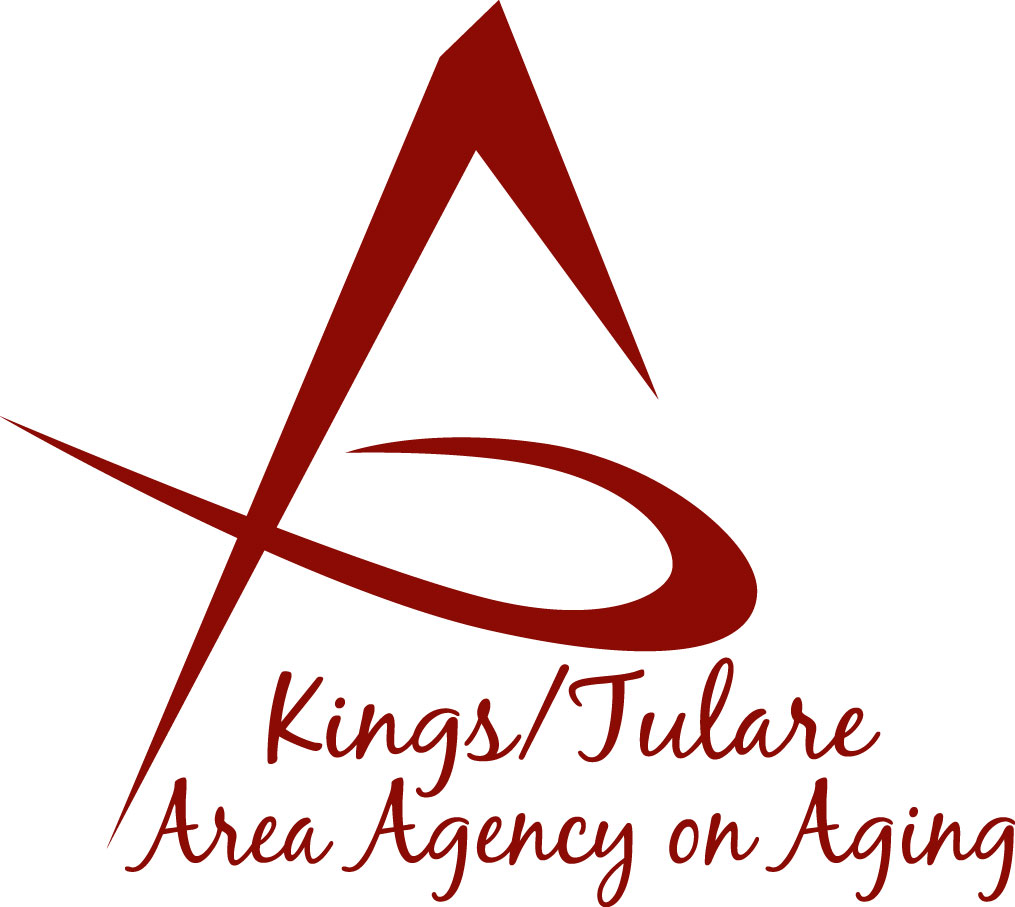 Monday, April 25, 2016Meeting begins at 10:30 a.m.     Tulare County Board of Supervisors Bldg.     2800 W. Burrel Avenue, Conf rooms A/B	         Visalia, CA 93291Call to OrderIntroductions3.	Public Comment		        	                                    3 minutes	Any person may directly address the Council at this time on any item on the Agenda or any other items of interest to the public that are within the subject matter jurisdiction of the K/TAAA.4.	Approval of Minutes      	                                                     Action	Members who were present at the previous meetings may commentor correct minutes from the meetings held on December 14, 2015 and January 25, 2016.5.	Announcements and Correspondence		        Information 6.	Milestone Updates					        InformationInformation regarding current and former members of the Council7.	Election of Chair					                  Action8.	Membership Committee 		 		                  Action	Recommendation of Candidate Alicia Garcia9.	Fair Political Practices Commission (FPPC) 	         Information	Form 700, Statement of Economic Interest10.	2016 Schedule of Meetings				         Information11.	Discussion & Review of Committee Appointments        Information12.	Area Plan - Review					         Information13.	Staff Reports						         InformationSenior Day in the ParkService Award 14.	Additional Member Comments 			         Information 15.	Adjourn							    ActionIf there is no further business to attend to, member may adjourn the   meeting at this time.